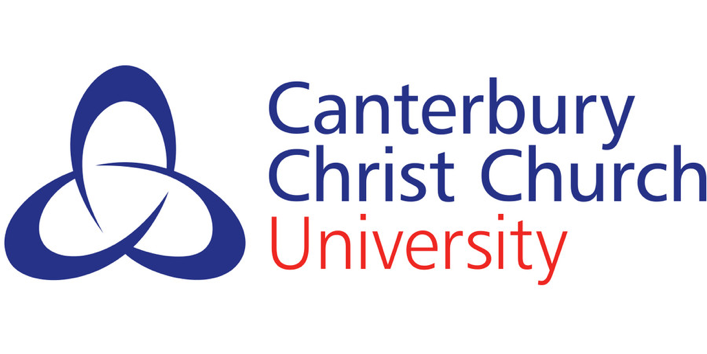 International Student Request to Access Online DeliveryThe form below is to capture the details of students requesting to access online learning facilities in place of face to face teaching.These requests are considered with the following institution guidance in mind:Where students can physically attend their face to face teaching they should endeavour to do so, and should make every arrangement to join face to face delivery as soon as safe to do so.Online delivery is an interim measure until a student can join their cohorts physically in the University.Considerations will be made for those students who are unable to attend University due to the following:VulnerabilityFinancial accessTravel availabilityIncreased risks associated with long-haul air travel (6 hours and more)  Other Reason – As part of your request, please provide evidence of you reason. Upon receipt of your completed form, the International Partnerships and development Office will review the travel restrictions and guidance for your domicile country and provide guidance to your Academic tutor for review.Upon decision from both areas, you will be informed of the outcome and any potential access to academic programme through the VLE you will require.It is an expectation of this provision that you remain in contact with your personal tutor, engage with your academic learning and make every arrangement to join your programme in a face to face environment as soon as possible.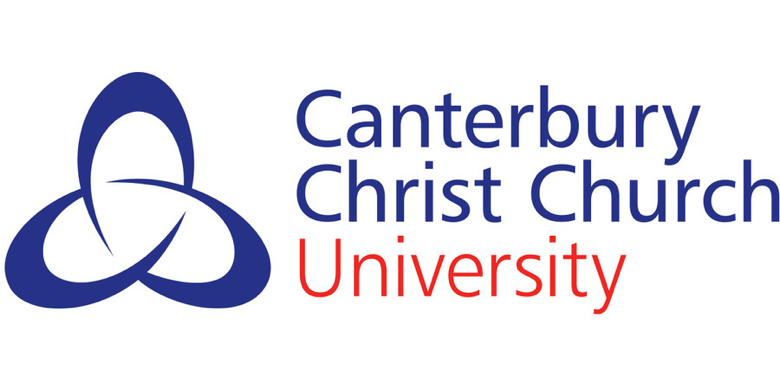 Completed forms should be returned to International@canterbury.ac.ukStudent NameStudent IDProgramme of Study and YearAcademic TutorReason for RequestDo Not Write Below this Point – Internal Use OnlyDo Not Write Below this Point – Internal Use OnlyInternational Office ApprovalAcademic Approval